СОВЕТ СТАРОТИТАРОВСКОГО СЕЛЬСКОГО ПОСЕЛЕНИЯ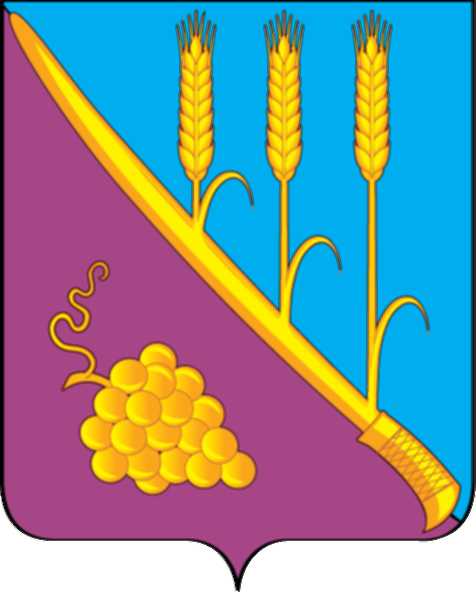 ТЕМРЮКСКОГО РАЙОНАР Е Ш Е Н И Е  № 98      XXIII   сессия                                                                             IV  созыва     «21 » января 2021 года                                                     ст. СтаротитаровскаяО внесении изменений в решение XXI сессии Совета Старотитаровского сельского поселения Темрюкского района IV  созыва от  10  декабря  2020 года № 93 «О бюджете Старотитаровского сельского поселения Темрюкского района на 2021 год»В соответствии с Бюджетным кодексом Российской Федерации, Федеральным Законом от 6 октября 2003 года № 131- ФЗ «Об общих принципах организации местного самоуправления в Российской Федерации», Законом Краснодарского края  от 23 декабря 2020 года № 4380-КЗ «О краевом бюджете на 2021 год и на плановый период на 2022 и 2023 годов», Уставом Старотитаровского сельского поселения Темрюкского района,  а также с необходимостью увеличения неналоговых доходов в сумме 2100,0 тыс.рублей безвозмездных поступлений из федерального бюджета в сумме  59,3 тыс.рублей,  направлением на расходы остатков средств бюджета Старотитаровского сельского поселения Темрюкского района по состоянию на 1 января 2021 года в сумме 5 263,2 тыс.рублей , Совет Старотитаровского сельского поселения Темрюкского района решил:         1. Внести в решение XXI сессии Совета Старотитаровского сельского поселения Темрюкского района IV  созыва от  10  декабря  2020 года № 93 «О бюджете Старотитаровского сельского поселения Темрюкского района на 2021 год»следующие изменения:                 1.1. Изменить основные характеристики бюджета Старотитаровского сельского поселения Темрюкского района на 2021 год:          1) в подпункте 1 пункта 1 после слов «общий объем доходов в сумме» слова «71 409, 2 тыс.рублей» заменить словами «73 568,5 тыс. рублей»;          2)  в подпункте 2 пункта 1 после слов «общий объем расходов в сумме» слова «71 409, 2 тыс. рублей» заменить словами «78 831,7 тыс. рублей».1.2 В пункте 4 слова «дефицит бюджета Старотитаровского сельского поселения Темрюкского района в сумме 0,0 тыс. рублей» заменить словами «дефицит бюджета Старотитаровского сельского поселения Темрюкского района в сумме 5 263,2 тыс. рублей».1.3  В пункте 7 слова «безвозмездные поступления из федерального бюджета в сумме 431,3 тыс. рублей» заменить словами «безвозмездные поступления из федерального бюджета в сумме 490,6 тыс. рублей».1.4 Пункт 8 «Установить  нормативы распределения доходов в бюджет Старотитаровского сельского поселения Темрюкского района на 2021 год,  согласно приложению № 5 к настоящему решению.»- признать утратившим силу. Изменить нумерацию пунктов текстовой части решения с учетом уменьшения структурных единиц.«Приложение № 6 «Распределение бюджетных ассигнований по разделам и подразделам классификации расходов бюджетов на 2021 год»» считать «Приложением № 5».«Приложение № 7 «Распределение бюджетных ассигнований по целевым статьям (муниципальным программам Старотитаровского сельского поселения Темрюкского района и непрограммным направлениям деятельности), группам (группам и подгруппам) видов расходов классификации расходов бюджетов на 2021 год»» считать «Приложением № 6» и далее с учетом уменьшения на одну единицу до «Приложения № 11».	1.5 В пункте 17 после слов «объем бюджетных ассигнований муниципального дорожного фонда Старотитаровского сельского поселения Темрюкского района на 2021  год в сумме» слова «23 561,6  тыс. рублей» заменить словами «24 027,1 тыс. рублей».         1.6 Приложение № 1 «Перечень главных администраторов доходов бюджета  Старотитаровского сельского  поселения Темрюкского района и  закрепляемые за ними виды (подвиды) доходов бюджета Старотитаровского сельского поселения Темрюкского района и перечень главных администраторов источников финансирования дефицита бюджета Старотитаровского сельского  поселения Темрюкского района на 2021 год» изложить в новой редакции согласно приложению  № 1 к настоящему решению.         1.7 Приложение № 4 «Объем поступлений доходов в бюджет Старотитаровского сельского поселения Темрюкского района по кодам видов (подвидов) доходов на 2021 год» изложить в новой редакции согласно приложению  № 2 к настоящему решению.1.8 Приложение № 6 «Распределение бюджетных ассигнований по разделам и подразделам классификации расходов бюджетов на 2021 год», изложить в новой редакции согласно приложению № 4 к настоящему решению.1.9 Приложение № 7 «Распределение бюджетных ассигнований по целевым статьям (муниципальным программам Старотитаровского сельского поселения Темрюкского района и непрограммным направлениям деятельности), группам (группам и подгруппам) видов расходов классификации расходов бюджетов на 2021 год», изложить в новой редакции согласно приложению № 5 к настоящему решению.1.10 Приложение № 8 «Ведомственная структура расходов бюджета Старотитаровского сельского поселения Темрюкского района на 2021год»  изложить в новой редакции  согласно приложению № 6  к настоящему решению.1.11 Приложение № 9 «Источники внутреннего финансирования дефицита бюджета Старотитаровского сельского поселения Темрюкского  района, перечень статей  источников финансирования дефицитов бюджетов на 2021 год» изложить в новой редакции согласно приложению № 7 к настоящему решению.2. Контроль  за исполнением данного решения оставляю за собой и  постоянной комиссией Совета Старотитаровского сельского поселения Темрюкского района по вопросам  экономики, бюджета, финансов, налогов и распоряжению муниципальной собственностью (Красницкая).  3. Официально опубликовать решение в периодическом печатном издании газете «Станичная газета» и официально опубликовать (разместить) на официальном сайте муниципального образования Темрюкский район в информационно-телекоммуникационной сети «Интернет», на официальном сайте администрации Старотитаровского сельского поселения Темрюкского района.          4. Решение вступает в силу после его официального опубликования.Глава Старотитаровского сельскогопоселения Темрюкского района 	                                                _________________А.Г.Титаренко«_____» ________2021 годПредседатель Совета Старотитаровского сельского поселения Темрюкского района_______________И.А.Петренко«____» _________ 2021 год